Общество с ограниченной ответственностью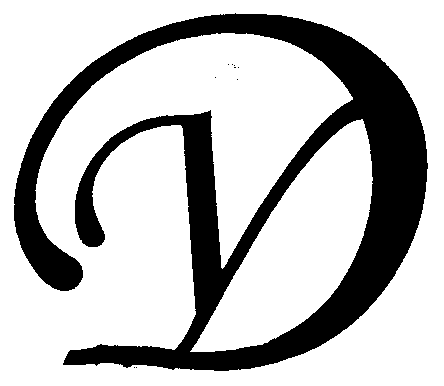 Управляющая организация «Умный дом»Россия, Тверская область, г.Удомля, пр.Курчатова, д.10а, пом.9, тел./факс: (48255) 52571, 54074 моб.тел.: +79157199560,  интернет-сайт: www.udom-lya.ru, e-mail: upravdom@udom-lya.ru, kvplata@udom-lya.ruСведения о расходах по отдельным статьям затрат за год: - управление многоквартирным домом, - вывоз ТБО, - ремонтная служба управляющей организации, - содержание, текущий ремонт и аварийное обслуживание сетей отопления, водопровода, канализации, ливнестоков,- содержание, текущий ремонт и аварийное обслуживание электрических сетей, - ремонт и обслуживание лифтового хозяйства,размещены на официальном сайте управляющей организации www.udom-lya.ru.Сведения о расходах, понесенных в связи с оказанием услуг по управлению многоквартирным домом по пр.Энергетиков-10аСведения о расходах, понесенных в связи с оказанием услуг по управлению многоквартирным домом по пр.Энергетиков-10аСведения о расходах, понесенных в связи с оказанием услуг по управлению многоквартирным домом по пр.Энергетиков-10аПериод: 2014 годПериод: 2014 годПериод: 2014 годНаименование работ (услуг)Расходы (руб.)Расходы (руб./кв.м.)Наименование работ (услуг)Расходы (руб.)Расходы (руб./кв.м.)Общая площадь помещений в доме (кв.м.)2 767.80Вывоз бытовых отходов, в том числе КГО67 727.482.04  Содержание и текущий ремонт инженерных сетей171 268.125.16  Диспетчерское обслуживание11 956.94Отопление, водопровод, канализация, ливнестоки (содержание, текущий ремонт и аварийное обслуживание)109 007.62Отопление, водопровод, канализация, ливнестоки (по решению Арбитражного суда Тверской области)19 306.20Электрические сети (содержание, текущий ремонт и аварийное обслуживание)30 997.36Содержание помещений общего пользования и уборка земельного участка111 642.923.36  Благоустройство территории, ремонт МАФ, окраска658.97Уборка мест общего пользования и придомовой территории110 983.95Текущий ремонт общей собственности57 721.771.74  Прочие ремонтные работы (ремонтная служба управляющей организации)13 090.25Ремонт кровли5 735.48Ремонт подъездов, крылец6 336.04Ремонт межпанельных швов32 560.00Управление многоквартирным домом63 437.981.91  НДС19 263.890.58  Итого491 062.15Информация о балансе денежных средств по статье
"Содержание и текущий ремонт"Информация о балансе денежных средств по статье
"Содержание и текущий ремонт"Информация о балансе денежных средств по статье
"Содержание и текущий ремонт"НачисленоИзрасходовано управляющей организациейВсего за отчетный год521 453.52  491 062.15  